Opinión de la Comisión de Economía, Comercio y Competitividad relativa a la Iniciativa que Reforma Diversas Disposiciones de la Ley General para la Prevención y Gestión Integral de los Residuos, a Cargo del Diputado Mario Delgado Carrillo, Diputada Tatiana Clouthier Carrillo y del Diputado Carlos Iván Ayala Bobadilla del Grupo Parlamentario de Movimiento de Regeneración NacionalEsta Comisión de Economía, Comercio y Competitividad de la Cámara de Diputados de la LXIV Legislatura del Honorable Congreso de la Unión, con fundamento en los artículos 39, numerales 1 y 2, fracción  XV; 45 Numeral, inciso e) de la Ley Orgánica del Congreso General de los Estados Unidos Mexicanos; 69; 149 numeral 2, Fracción II; 157, numeral 1, Fracción IV; 158, numeral 1 Fracción X;  175 numeral 1, Fracción III, Inciso e) del Reglamento de la Cámara de Diputados, se abocó al estudio y análisis de la siguiente Iniciativa:AntecedentesI. El martes 10 de septiembre de 2019 se presentó la Iniciativa que Reforma Diversas Disposiciones de la Ley General para la Prevención y Gestión Integral de Los Residuos, a cargo de Diputado Mario Delgado Carrillo, Diputada Tatiana Clouthier Carrillo y del Diputado Carlos Iván Ayala Bobadilla del Grupo Parlamentario de Movimiento de Regeneración Nacional.II. En esa misma fecha, la Presidencia de la Mesa Directiva dictó que la Iniciativa en comento se turnara a la Comisión de Medio Ambiente, Sustentabilidad, Cambio Climático y Recursos Naturales para Dictamen.III. El jueves 19 de septiembre de 2019 la Junta Directiva de la Comisión de Economía, Comercio y Competitividad solicitó a la Presidencia de la Mesa Directiva de la Cámara de Diputados  mediante oficio CECC/LXIV/245/2019, la modificación de turno de la Iniciativa que Reforma Diversas Disposiciones de la Ley General para la Prevención y Gestión Integral de Los Residuos, a cargo de Diputado Mario Delgado Carrillo, Diputada Tatiana Clouthier Carrillo y del Diputado Carlos Iván Ayala Bobadilla del Grupo Parlamentario de Movimiento de Regeneración Nacional.IV. Derivado de lo anterior, el 8 de octubre de 2019 la Presidencia de la Mesa Directiva turnó mediante oficio D.G.P.L. 64-II-3-1-1024 a la Comisión de Economía, Comercio y acometividad para Opinión.Contenido de la IniciativaLa iniciativa tiene por objeto reformar la Ley General para la Prevención y Gestión Integral de los Residuos con el fin de impulsar acciones que:Minimicen los residuos derivados de materiales de plástico desechables de un solo uso, así como generar una agenda que promueva en la industria acciones para disminuir y rediseñar los productos antes mencionados;Promuevan como utilidad política la adopción de medidas y difusión de educación ambiental;Establezcan de manera puntual las definiciones de material biodegradable, material no reutilizable y No biodegradable;Faculten a la Federación para que promueva junto con las Cámaras Industriales y Comerciales, y otras instituciones, el diseño de políticas para prevenir los residuos derivados de materiales plásticos desechables y establecer alianzas con instituciones dedicadas a la producción del plástico cuya finalidad sea la innovación de uso de materiales alternativos; y Doten a las Entidades Federativas para que puedan contener dentro de sus legislaciones, la prohibición de la comercialización o entrega de materiales plásticos desechables de un solo uso en cualquier actividad comercial o de servicios.Consideraciones Esta Comisión Opinadora concuerda con los iniciantes en buscar una propuesta que busque la regulación para la reducción del uso de plásticos desechables, en dónde instituciones gubernamentales y no gubernamentales participen de la mano con las industrias involucradas cuya finalidad sea una transición libre, sustentable y rentable, hacia materiales y bienes sustitutos, al igual que alternativos, con mayor grado de eficiencia que no sean dañinos para el medio ambiente. Sin embargo, hay aspectos que la Opinadora considera, deben reforzarse y revisarse.Esta Comisión Opinadora, considera importante revisar los aspectos estadísticos que la Industrial del Plástico representa para la Economía Nacional, por lo que es importante precisar lo siguiente:De acuerdo a los datos del Instituto Nacional de Estadística y Geografía (INEGI) muestran qué al segundo trimestre de 2019, el valor de la industria del plástico y del hule en México fue de 76,064 millones de pesos (mdp) de 2013, de los cuales, el 78.0% corresponden al valor de la fabricación de productos de plástico.La fabricación de dichos productos representa al primer semestre del año en curso el 2.0% del total de las industrias manufactureras, el 1.1% del total de la actividad secundaria, y el 0.3% del total de la economía a valores constantes de 2013.La elaboración de insumos de plástico en México de 2012 a 2018 ha tenido un valor de 407,296.2 mdp, y un crecimiento promedio del sector de 1.3% anual durante esos años, por lo que claramente se puede observar que esta industria, va en expansión.  Si se revisa el Indicador Mensual de la Actividad Industrial (IMAI) del INEGI, se puede observar que dicha actividad económica se ha contraído en los últimos meses, sin embargo, se ha observado una tendencia a la baja, particularmente en los últimos 6 meses, lo que puede obedecer a una serie de coyunturas económicas que y decisiones de política económica que explican dicha contracción en lo que va de 2019.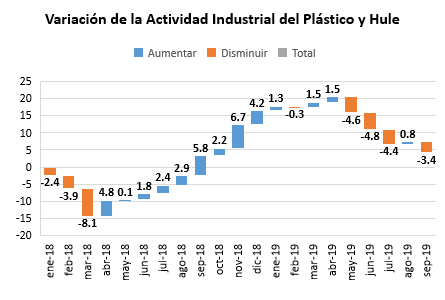 Hasta 2018, se ve claramente que la industria del plástico en México era una de las más dinámicas, y para América Latina, a pesar de las tensiones comerciales y de las campañas para reducir el consumo de plástico en la región, la industria sigue creciendo.De acuerdo al INEGI, a nivel nacional existen alrededor de 5,252 empresas relacionadas directamente con la producción y fabricación de insumos de plástico.Adicionalmente, el INEGI reporta que las exportaciones en 2018, ascendieron a 9,345.0 millones de dólares (mdd), lo que representó el 2.6% del total de las exportaciones del sector manufacturero.Hasta 2018, esta comisión estimó que la industria posee un aproximado de 217,017 trabajadores. Este número representa el 1.1% del empleo formal en el país, considerando el número de empleos registrados ante el Instituto Mexicano del Seguro Social (IMSS) que a septiembre de 2019 se registraron 20,567,426 empleos. Tamaño de Establecimiento PromedioIndustrial y Manufacturación del PlásticoFuente: Elaboración propia con datos del INEGIDatos del INEGI en la encuesta mensual de la industria manufacturera publicada en octubre de este año, reporta que en México existen 66 establecimientos de fabricación de botellas de plástico y 143 unidades dedicadas a fabricación de bolsas y películas de plástico, ambas generaron en agosto un valor de producción por 7,477.7 mdp tal y como se describe en la siguiente tabla:Fuente: Elaboración propia con datos del INEGIPor otro lado, con base en datos de la Asociación Mexicana de Envase y Embalaje (AMEE), la producción de envase y embalaje representa un 48% del total de la fabricación de plástico en México. Nuestro país junto a Estados Unidos y Canadá son los mayores productores de insumos desechables a nivel mundial. Para 2018, se produjeron 12.4 millones de toneladas de envases en México considerando vidrio, cartón, lata, plástico; los envases de plástico representaron 19%.Durante 2018, los ingresos del sector alcanzaron 4,478 mdd lo que significó un alza del 13.0% en comparación con el 2017. A pesar de que existen políticas como esta iniciativa en contra de estos materiales, es una industria en crecimiento, la AMEE menciona que los Congresos trabajan en más normas de prohibición en lugar de considerar sistemas para un mejor uso de los residuos.Por lo antes fundamentado, esta Comisión Opinadora, considera que el sector es de suma importancia para la actividad economica, alberga miles de empleos y representa una parte importante de la economía nacional, así como una ponderación considerable en nuestras exportaciones. Por lo que es de suma importancia atender de manera técnica y especializada, cualquier restricción y regulación sobre la industria, pues al sobreregulación causaría un efecto negativo en la economía familiar.La regulación para disminuir cantidad de plásticos de un solo uso no biodegradables y que no sean sustentables es importante. La proponente precisa qué para 2050 la basura plástica incrementará a 12 millones de toneladas métricas de residuos a nivel internacional. Para que México contribuya a disminuir la basura que generan los residuos de un solo, se deben generar leyes que vayan encaminadas cuidar la industria, los empleos, el medio ambiente y la economía nacional.La forma para qué la industria sea sustentable, se debe de incentivar aquellas estrategias que fomenten las cadenas de valor, el reciclado, las tecnologías disponibles para hacer eficientes los insumos finales y que éstos no tarden las décadas que hoy en día tardan en biodegradarse, así como una economía circular de reciclado que confronte la problemática de manera vertical.Esta Comisión Opinadora considera importante mencionar que, aunado a una recomendada transición hacia productos más sustentables, sería menester del Estado y de las industrias fomentar una política de reciclado masivo que derive en una economía circular, sana y sustentable. Cuya finalidad sea detonar de manera trasversal diversas actividades económicas de manera integral. Dentro de los países de la Organización para la Cooperación y el Desarrollo Económico (OCDE), los países que encabezan la lista de los más eficientes en reciclaje y composta es Alemania (65%), con un valor estimado de reciclado de 52,342.0 mil toneladas anuales.En el caso alemán se generó la Ley de Ciclo Cerrado de Sustancias y Gestión de Residuos, en 1996. La finalidad fue que para el 2012 se transformara en una Ley de Economía Circular, en donde se pudiera implementar una campaña de concientización. El objetivo medioambiental del gobierno fue mejorar aún más la economía circular y transformarla en una gestión integral del flujo de materiales en los años subsecuentes. Estas acciones se realizaron mediante la separación de residuos, el pretratamiento, el reciclaje y la recuperación de energía, pero también mediante un aumento de la productividad de los recursos.Alemania tiene como objetivo hacer el mayor uso posible de las sustancias y materiales unidos a los residuos. Actualmente, más de 250,000 personas están empleadas en la gestión de residuos, un sector económico con ingresos de alrededor de 70 mil millones de euros. Hay más de 15,000 plantas de tratamiento de residuos en Alemania.En el ámbito local, se deber asegurar la recolección, recuperación transporte, construcción y operación, instalaciones y la promoción de la prevención de residuos. Las autoridades tienen la libre elección de llevar a cabo estas tareas, ellos mismos o procurar ellos a los proveedores de servicios. De esta manera cada gobierno logal tiene la capacidad de elegir la manera de llevar a cabo el proceso de  reciclaje. Lo anterior, es un ejemplo claro de una estrategia para detonar la actividad económica de manera sustentable, proteger a una industria que está en crecimiento y fortalecer la economía circular de aquellos residuos plásticos de un solo uso. Esta Comisión considera pertinente que la Dictaminadora revise ejemplos en el mundo en dónde no solo se prevea la reducción del uso de plásticos desechables, mediante el uso de tecnologías biodegradables, sino también, se deberá de fortalecer una política que incentive acciones para generar economías circulares cono todos los desechables existentes.Otra de las soluciones que podría incentivar una eficiente transición en industria del plástico hacia la sustentabilidad de manera ordenada sería la implementación de gravámenes ecológicos, tal y cómo se ha observado en diversas partes del mundo: El caso de Irlanda, es un claro ejemplo, qué en el 2002 se implementó el “PlasTax” el cual es un impuesto que surge para regular la adquisición de plásticos desechables, particularmente bolsas. Dicho impuesto gravaba el 20% del valor del artículo a la hora de enajenarlo; dicho impuesto ecológico fue destinado a programas de protección ambiental y de reciclaje.Por otro lado, el 2015, el Reino Unido anunció la imposición de una tasa obligatoria de 0.05 libras por el uso de bolsas platicas desechables, dicha tasa solamente se aplicó para los supermercados y grandes tiendas. Todo lo recaudado se destinó a obras de caridad.La Comisión Opinadora considera que las medidas anteriormente, son una alternativa a las facultades que se busca otorgar a las Entidades Federativas a través de la reforma al artículo 100, pudiendo éstas prohibir la comercialización o entrega de materiales plásticos desechables de un solo uso en cualquier actividad comercial y de servicios o en su caso recabar dinero para iniciar una economía circular.La autonomía de las Entidades Federativas les faculta para reglamentar y emitir sus disposiciones respecto de los temas que les incumban. Sin embargo, establecer dichas disposiciones en una Ley General abriría la puerta a que pymes cerraran sus fuentes de ingresos lo cual causaría desempleo y desacelere la economía estatal. Lo anterior, como consecuencia de prohibir de manera directa la comercialización o entrega de materiales de plásticos desechables de un solo uso sin una estrategia que les permita transitar hacia bienes sustitutos biodegradables o amigables con el ambiente. Existen entidades federativas que han implementado medidas de reducción de plásticos de un solo uso, como el estado de Veracruz. Se ha establecido que corresponde al Ejecutivo Estatal, a través de la Secretaría y de las instancias correspondientes en materia ambiental prevenir, controlar y abatir la contaminación por el uso de bolsas de plástico de uso único, que se entreguen a título gratuito, de manera onerosa o con motivo de cualquier acto comercial, para transportación, carga o traslado al consumidor final. A su vez, se pretende reforzar esta campaña mediante modelos de educación dirigidos hacia la población sobre los riesgos que corre el medio ambiente sobre el uso de plásticos de un solo uso, al igual que promueve la sustitución y alternativas viables para reemplazarlas por bolsas degradables o biodegradables.Por otro lado, en el caso del municipio de Cancún, en Quintana Roo, se pretende trabajar en las formas para retirar los desperdicios sólidos que se generen en zonas urbanas; tomando en consideración su recolección y el almacenamiento temporal que estos deben de llevar a cabo en todo el municipio. De esta forma se pretende administrar el uso de bolsas plásticas que sirvan como envases para desechos sólidos, todo esto con el objetivo de que se realice un uso favorable de las mismas y que se reduzcan en porcentaje su uso con el tiempo.Actualmente existen 19 entidades federativa que tienen o prevén ya legislaciones en esta materia, estos son:Estados que han Legislado sobre la reducción del uso de plásticosPor lo antes expuesto, la Opinadora se recomienda, fortalecer de manera transitoria, la metodología, reglamentación, las acciones y el desarrollo de una política pública,  agregando al articulado transitorio de la Ley General para la Prevención y Gestión Integral la vigencia diferenciada para los diversos tamaños de empresas, ya que estas no siempre pueden cumplir con las disposiciones que se establecen en la Ley, ya que no todas tienen la capacidad económica para dar cumplimiento a la normativa. Es preciso aclarar que la Comisión de Economía, Comercio y Competitividad no está en contra de la disminución de productos y bienes que atenten contra la sustentabilidad de los ecosistemas naturales, sin embargo, esta Comisión considera que se debe proteger a cualquier industria que sea buena para la aceleración de la economía, particularmente una en dónde el total de las unidades económicas, el 73.0% son Micro, Pequeñas y Medianas empresas (MiPyMEs), por lo que el Estado debe de garantizar una correcta migración hacia la sustentabilidad sin lastimar el ecosistema de dichas unidades económicas.En virtud de lo anterior, se plantea la reformulación de la reforma, para que ésta deba quedar de la siguiente forma:Por lo antes expuesto y fundado, la Comisión de Economía, Comercio y Competitividad emite la siguiente:OpiniónPRIMERO. La eventual aprobación de la Iniciativa que Reforma Diversas Disposiciones de la Ley General para la Prevención y Gestión Integral de los Residuos deberá de incentivar aquellas estrategias que fomenten las cadenas de valor, el reciclado, las tecnologías disponibles para hacer eficientes los insumos finales y que éstos  no tarden las décadas en biodegradarse, así como velar por el desarrollo de una política que fomente una economía circular de reciclado que confronte la problemática de manera vertical.SEGUNDO. El Dictamen a la Iniciativa que Reforma Diversas Disposiciones de la Ley General para la Prevención y Gestión Integral de los Residuos deberá contener las siguientes disposiciones transitorias que establezcan lo siguiente:Primero. El presente decreto entrará en vigor a los 360 días naturales siguientes a su publicación en el Diario Oficial de la Federación. En ese periodo, el gobierno federal deberá impulsar y mantener una campaña nacional para informar a la población sobre el beneficio al medio ambiente de este decreto.Segundo. Los gobiernos de las entidades federativas y los municipios, deberán realizar las adecuaciones que sean necesarias a sus leyes, y reglamentos y demás disposiciones jurídicas aplicables, para dar cumplimiento a las previsiones del presente decreto.Las adecuaciones a leyes, reglamentos y demás disposiciones jurídicas aplicables que las entidades federativas y los Municipios realicen, deberán tomar en cuenta el tamaño y circunstancias de las empresas, para efectos del establecimiento de obligaciones y prohibiciones relacionadas con la reducción de plásticos o la prohibición de la comercialización o entrega de materiales de plásticos desechables de un solo uso en cualquier actividad comercial o de servicios.Los Municipios y entidades federativas proveerán plazos razonables a las empresas, dependiendo de su tamaño y circunstancias, para ajustarse a las adecuaciones a leyes, reglamentos y demás disposiciones jurídicas aplicables.Tercero. El Ejecutivo Federal en coordinación con las Entidades Federativas deberán diseñar un Plan que contemple acciones para incentivar una economía circular que fortalezca a la industria nacional de plásticos.Cuarto. Para establecer obligaciones y prohibiciones diferenciadas relacionadas con la reducción de plásticos o la prohibición de la comercialización o entrega de materiales de plásticos desechables de un solo uso en cualquier actividad comercial o de servicios, así como para el diseño del Plan que establece el artículo Tercero Transitorio del presente decreto, la Federación, las entidades federativas y los Municipios tomarán en cuenta la estratificación contenida en el artículo tercero de la Ley para el Desarrollo de la Competitividad de la Micro, Pequeña y Mediana Empresa y el acuerdo que en términos de dicha disposición emite la Secretaría de Economía.Esta comisión deja a consideración de la comisión Dictaminadora ampliar el plazo antes mencionado, con la finalidad de que no se afecté el desarrollo económico de la industria.TERCERO. La presente Opinión se formula, solamente en materia de la competencia de esta Comisión.CUARTO. Remítase la presente Opinión a la Comisión de Medio Ambiente, Sustentabilidad, Cambio Climático y Recursos Naturales para los efectos legales a que haya lugar.Palacio Legislativo de San Lázaro, 29 de octubre de 2019Tamaño de EstablecimientoPromedio del PersonalEmpresasEmpleosTotalTotal5,252 217,017 0 a 5 personas31,952 5,856 6 a 10 personas8857 6,856 11 a 30 personas211,022 20,951 31 a 50 personas41342 13,851 51 a 100 personas76407 30,729 101 a 250 personas176396 69,498 251 más personas251276 69,276 ConceptoFabricación de botellas de plásticoFabricación de bolsas y películas de plástico flexibleTotal del SectorNúmero de establecimientos66143 209 Volumen y valor de ventas al mes de agosto, cifras en miles de pesos.2,580,237.0 4,725,827.0 7,306,064.0 Número de empleados11,659.0 27,334.0 38,993.0 Horas trabajadas por el personal ocupado total de la industria (Miles de horas)2,482.0 5,960.0 8,442.0 Días trabajados al mes28.0 27.0 55.0 Valor de la producción (Miles de pesos)2,600,761.0 4,876,963.0 7,477,724.0 EntidadFecha de entrada en VigorChihuahuajueves, 30 de agosto de 2018Durango sábado, 1 de septiembre de 2018Veracruzjueves, 1 de noviembre de 2018Sonoramiércoles, 12 de diciembre de 2018Coahuilamiércoles, 19 de diciembre de 2018Tamaulipasmartes, 1 de enero de 2019Baja Californiamiércoles, 6 de marzo de 2019Tlaxcalamiércoles, 13 de marzo de 2019Oaxacaviernes, 12 de abril de 2019Hidalgolunes, 15 de abril de 2019Nayaritmartes, 21 de mayo de 2019Quintana Roosábado, 1 de junio de 2019Pueblamartes, 25 de junio de 2019Guerrerodomingo, 1 de septiembre de 2019San Luís Potosímartes, 1 de octubre de 2019Jaliscomiércoles, 1 de enero de 2020Tabascomiércoles, 1 de enero de 2020Ciudad de Méxicomiércoles, 1 de enero de 2020Nuevo León miércoles, 1 de enero de 2020Propuesta de LeyOpinión de la ComisiónArtículo 2. En la formulación y conducción de la política en materia de prevención, valorización y gestión integral de los residuos a que se refiere esta Ley, la expedición de disposiciones jurídicas y la emisión de actos que de ella deriven, así como en la generación y manejo integral de residuos, según corresponda, se observarán los siguientes principios:I. a XII. ...XIII. Promover alternativas asequibles e inocuas para el medio ambiente y que reduzcan los residuos derivados de materiales de plástico desechables de un solo uso;XIV. Aprobar políticas de reducción de plásticos, promoviendo en la industria acciones para minimizar los empaques de plásticos y rediseñar productos; XV. Promover alternativas ecológicas para eliminar progresivamente a los plásticos de un solo uso;XVI. Impulsar estrategias de control sobre la problemática del uso del plástico y fortaleciendo a las industrias;Artículo 2. En la formulación y conducción de la política en materia de prevención, valorización y gestión integral de los residuos a que se refiere esta Ley, la expedición de disposiciones jurídicas y la emisión de actos que de ella deriven, así como en la generación y manejo integral de residuos, según corresponda, se observarán los siguientes principios:I. a XII. ...XIII. ...;XIV. ...;XV. …;XVI. …;Artículo 3. Se consideran de utilidad pública:I. Adoptar medidas de educación ambiental y la promoción de pautas de consumo sostenibles, así como de alternativas sostenibles a residuos derivados de materiales de plástico desechables de un solo uso;II. Definir una política de educación social para tratar sosteniblemente los residuos plásticos;III. a IV. ... se recorrenLas medidas, obras y acciones a que se refiere este artículo se deberán sujetar a los procedimientos que establezcan las leyes en la materia y al Reglamento de esta ley.Artículo 3. Se consideran de utilidad pública:I. Adoptar medidas de educación ambiental y la promoción de pautas de consumo sostenibles, así como de alternativas sostenibles a residuos derivados de materiales de plástico desechables de un solo uso;II. Definir una política de educación social para tratar sosteniblemente los residuos plásticos;III. a IV. ... se recorrenLas medidas, obras y acciones a que se refiere este artículo se deberán sujetar a los procedimientos que establezcan las leyes en la materia y al Reglamento de esta ley.Artículo 5. Para los efectos de esta Ley se entiende por:I. y II. ...III. Biodegradable: Producto que puede descomponerse en elementos químicos naturales y puede ser procesado.IV. a XVIII. ... se recorrenXIX. Material no reutilizable: Aquel que solo puede usarse una única vez. De un solo uso.XX. No Biodegradable: Productos que no pueden descomponerse por una acción biológica o química en un ecosistema.XXI. a XLV. ... se recorrenArtículo 5. Para los efectos de esta Ley se entiende por:I. y II. ...III. Biodegradable: Producto que puede descomponerse en elementos químicos naturales y puede ser procesado.IV. a XVIII. ... se recorrenXIX. Material no reutilizable: Aquel que solo puede usarse una única vez. De un solo uso.XX. No Biodegradable: Productos que no pueden descomponerse por una acción biológica o química en un ecosistema.XXI. a XLV. ... se recorrenArtículo 7. Son facultades de la federación:I. a XV. ...XVI. Promover la participación de cámaras industriales, comerciales y de otras actividades productivas, grupos y organizaciones públicas, académicas, de investigación, privadas y sociales, en el diseño e instrumentación de acciones para prevenir la generación de residuos, en especial los residuos derivados de materiales plásticos desechables de un solo uso, y llevar a cabo su gestión integral adecuada, así como la prevención de la contaminación de sitios y su remediación;XVII. Promover la educación y capacitación continuas de personas, grupos u organizaciones de todos los sectores de la sociedad, así como establecer alianzas estratégicas con diferentes asociaciones dedicadas a la producción del plástico, con el objeto de modificar los hábitos negativos para el ambiente de la producción y consumo de bienes, y apoyar la innovación y el uso de materiales alternativos que tengan un mayor ciclo de vida en sus usos;XVIII. a XXVIII. ...XXIX. Promover la mejor gestión de residuos que contribuyan a reducir el vertido de plásticos en el medio ambiente.XXX. Las demás que se establezcan en este y otros ordenamientos jurídicos que resulten aplicables.Artículo 7. Son facultades de la federación:I. a XV. ...XVI. Promover la participación de cámaras industriales, comerciales y de otras actividades productivas, grupos y organizaciones públicas, académicas, de investigación, privadas y sociales, en el diseño e instrumentación de acciones para prevenir la generación de residuos, en especial los residuos derivados de materiales plásticos desechables de un solo uso, y llevar a cabo su gestión integral adecuada, así como la prevención de la contaminación de sitios y su remediación;XVII. Promover la educación y capacitación continuas de personas, grupos u organizaciones de todos los sectores de la sociedad, así como establecer alianzas estratégicas con diferentes asociaciones dedicadas a la producción del plástico, con el objeto de modificar los hábitos negativos para el ambiente de la producción y consumo de bienes, y apoyar la innovación y el uso de materiales alternativos que tengan un mayor ciclo de vida en sus usos;XVIII. a XXVIII. ...XXIX. Promover la mejor gestión de residuos que contribuyan a reducir el vertido de plásticos en el medio ambiente.XXX. Las demás que se establezcan en este y otros ordenamientos jurídicos que resulten aplicables.Artículo 100. La legislación que expidan las entidades federativas, en relación con la generación, manejo y disposición final de residuos sólidos urbanos podrá contener las siguientes prohibiciones:I. a III. ...Asimismo, prohibir la comercialización o entrega de materiales de plásticos desechables de un solo uso en cualquier actividad comercial o de servicios, la disposición final de neumáticos en predios baldíos, barrancas, cañadas, ductos de drenaje y alcantarillado, en cuerpos de agua y cavidades subterráneas.…Artículo 100. La legislación que expidan las entidades federativas, en relación con la generación, manejo y disposición final de residuos sólidos urbanos podrá contener las siguientes prohibiciones:I. a III. ...Asimismo, prohibir la comercialización o entrega de materiales de plásticos desechables de un solo uso en cualquier actividad comercial o de servicios, la disposición final de neumáticos en predios baldíos, barrancas, cañadas, ductos de drenaje y alcantarillado, en cuerpos de agua y cavidades subterráneas.…TransitoriosTransitoriosPrimero. El presente decreto entrará en vigor a los 360 días naturales siguientes a su publicación en el Diario Oficial de la Federación. En ese periodo, el gobierno federal deberá impulsar y mantener una campaña nacional para informar a la población sobre el beneficio al medio ambiente de este decreto.Primero. El presente decreto entrará en vigor a los 360 días naturales siguientes a su publicación en el Diario Oficial de la Federación. En ese periodo, el gobierno federal deberá impulsar y mantener una campaña nacional para informar a la población sobre el beneficio al medio ambiente de este decreto.Segundo. Los gobiernos de las entidades federativas y los municipios, deberán realizar las adecuaciones que sean necesarias a sus leyes, y reglamentos y demás disposiciones jurídicas aplicables, para dar cumplimiento a las previsiones del presente decreto.Segundo. Los gobiernos de las entidades federativas y los municipios, deberán realizar las adecuaciones que sean necesarias a sus leyes, y reglamentos y demás disposiciones jurídicas aplicables, para dar cumplimiento a las previsiones del presente decreto.Las adecuaciones a leyes, reglamentos y demás disposiciones jurídicas aplicables que las entidades federativas y los Municipios realicen, deberán tomar en cuenta el tamaño y circunstancias de las empresas, para efectos del establecimiento de obligaciones y prohibiciones relacionadas con la reducción de plásticos o la prohibición de la comercialización o entrega de materiales de plásticos desechables de un solo uso en cualquier actividad comercial o de servicios.Los Municipios y entidades federativas proveerán plazos razonables a las empresas, dependiendo de su tamaño y circunstancias, para ajustarse a las adecuaciones a leyes, reglamentos y demás disposiciones jurídicas aplicables.Tercero. Sin CorrelativoTercero. El Ejecutivo Federal en coordinación con las Entidades Federativas deberán diseñar un Plan que contemple acciones para incentivar una economía circular de reciclaje que fortalezca a la industria nacional de plásticos.Cuarto. Sin CorrelativoCuarto. Para establecer obligaciones y prohibiciones diferenciadas relacionadas con la reducción de plásticos o la prohibición de la comercialización o entrega de materiales de plásticos desechables de un solo uso en cualquier actividad comercial o de servicios, así como para el diseño del Plan que establece el artículo Tercero Transitorio del presente decreto, la Federación, las entidades federativas y los Municipios tomarán en cuenta la estratificación contenida en el artículo tercero de la Ley para el Desarrollo de la Competitividad de la Micro, Pequeña y Mediana Empresa y el acuerdo que en términos de dicha disposición emite la Secretaría de Economía.